Response FormWe welcome your responses to the questions set out in this response form. To help us understand your views, please provide supporting reasons. We encourage you to provide financial information showing any costs and/or benefits of this change to your business. If you responded to the Assessment Procedure Consultation and your views have not changed, you can let us know in the ‘Your Details’ section.Elexon can treat any information provided as confidential if you request this, although we will provide all information to the Authority.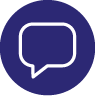 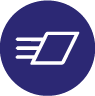 Your Details Report Phase Consultation QuestionsP455 Redlined Legal TextIf you answered ‘No’ to Question 2, please use this section to record any specific comments you have against the P455 BSC Section draft redlining, including the specific section and paragraph that each comment applies to. You can add further rows to any tables as required.P455 Redlined CSD TextIf you answered ‘No’ to Question 3, please use this section to record any specific comments you have against the P455 CSD draft redlining, including the specific section and paragraph that each comment applies to. You can add further rows to any tables as required.Further InformationTo help us process your response, please:Email your completed response form to bsc.change@elexon.co.uk, entering “P455 Report Phase Consultation” in the subject line Clearly indicate any confidential parts of your responseRespond by 5pm on Friday 19 April 2024 (the Panel may not be able to consider late responses)The Panel will consider your consultation response at its meeting on , where it will provide a final recommendation to the Authority on whether or not P should be approved.Applicable BSC ObjectivesThe Applicable BSC Objectives are:The efficient discharge by the Transmission Company of the obligations imposed upon it by the Transmission LicenceThe efficient, economic and co-ordinated operation of the National Transmission SystemPromoting effective competition in the generation and supply of electricity, and (so far as consistent therewith) promoting such competition in the sale and purchase of electricityPromoting efficiency in the implementation and administration of the balancing and settlement arrangementsCompliance with the Electricity Regulation and any relevant legally binding decision of the European Commission and/or the Agency [for the Co-operation of Energy Regulators]Implementing and administrating the arrangements for the operation of contracts for difference and arrangements that facilitate the operation of a capacity market pursuant to EMR legislationCompliance with the Transmission Losses PrincipleP455 ‘On-Site Aggregation as a method to facilitate Third Party Access’RespondentRespondentNameOrganisationContact telephone numberParties RepresentedParties RepresentedParties RepresentedParties RepresentedBSC Party role(s) represented (mark all that apply) Generator Supplier DistributorBSC Party role(s) represented (mark all that apply) Interconnector 
     User Interconnector
     Administrator Interconnector 
     Error AdminBSC Party role(s) represented (mark all that apply) Non Physical 
     Trader System 
     Operator Virtual Lead 
     PartyNon-Party role(s) represented (mark all that apply) ECVNA Trade Body MVRNANon-Party role(s) represented (mark all that apply) Consultant Supplier 
     Agent Other 
     [please state]ConfidentialityConfidentialityDoes this response contain confidential information?If ‘Yes’, please clearly mark the confidential parts Assessment Procedure ConsultationAssessment Procedure ConsultationTick this box if you responded to the Assessment Procedure Consultation for P455 and your views have not changed. Note that this means you do not need to answer the questions below. Question 1Question 1Do you agree with the Panel’s initial unanimous recommendation that P455 should be approved/rejected?Please provide your rationale with reference to the Applicable BSC Objectives.Please provide your rationale with reference to the Applicable BSC Objectives.Question 2Question 2Do you agree with the Panel that the redlined changes to the BSC deliver the intention of P455?Please provide your rationale. Please record any general comments below and any specific comments in Section 4 of this response form.Please provide your rationale. Please record any general comments below and any specific comments in Section 4 of this response form.Question 3Question 3Do you agree with the Panel that the draft amendments to the CSDs BSC deliver the intention of P455?Please provide your rationale. Please record any general comments below and any specific comments in Section 5 of this response form.Please provide your rationale. Please record any general comments below and any specific comments in Section 5 of this response form.Question 4Question 4Do you agree with the Panel’s recommended Implementation Date?Please provide your rationale.Please provide your rationale.Question 5Question 5Do you agree with the Panel’s initial view that P455 should not be treated as a Self-Governance Modification?Please provide your rationale.Please provide your rationale.Question 6Question 6Do you agree with the Panel’s initial consideration that P455 does impact the European Electricity Balancing Guideline (EBGL) Article 18 terms and conditions held within the BSC?Please provide your rationale.Please provide your rationale.Question 7Question 7Do you have any comments on the impact of P455 on the EBGL objectives?Please provide your rationale.Please provide your rationale.Question 8Question 8Do you agree with the identified consumer benefits?Please provide your rationale.Please provide your rationale.Question 9Question 9Do you have any further comments on P455?If ‘Yes’, please provide your comments.If ‘Yes’, please provide your comments.Insert BSC Section hereInsert BSC Section hereLocationCommentInsert BSC Section hereInsert BSC Section hereLocationCommentInsert BSC Section hereInsert BSC Section hereLocationCommentInsert CSD hereInsert CSD hereLocationCommentInsert CSD hereInsert CSD hereLocationCommentInsert CSD hereInsert CSD hereLocationComment